Publicado en Madrid el 16/05/2019 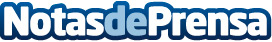 VR Airsoft, la innovadora empresa de realidad virtual, franquicia su negocio con Tormo FranquiciasLa enseña VR Airsoft, empresa pionera en el sector del ocio y desarrollo de espacios de Realidad Virtual, inicia su fase de expansión en toda España, confiando este proceso en la consultora Tormo franquicias, para desarrollar y planificar las estrategias de crecimiento en esta etapa tan importante para el desarrollo de la marcaDatos de contacto:Nacho TuyaDepartamento de Expansión de Tormo Franquicias Consulting911 592 558Nota de prensa publicada en: https://www.notasdeprensa.es/vr-airsoft-la-innovadora-empresa-de-realidad Categorias: Franquicias Juegos Entretenimiento Emprendedores http://www.notasdeprensa.es